                                                         PLAN DE FORMATION ECONOMIE – GESTION :    CLASSE DE SECONDE PROFESSIONNELLE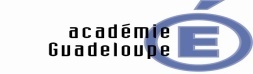                                                          PLAN DE FORMATION ECONOMIE – GESTION :    CLASSE DE SECONDE PROFESSIONNELLE                                                         PLAN DE FORMATION ECONOMIE – GESTION :    CLASSE DE SECONDE PROFESSIONNELLE                                                         PLAN DE FORMATION ECONOMIE – GESTION :    CLASSE DE SECONDE PROFESSIONNELLE                                                         PLAN DE FORMATION ECONOMIE – GESTION :    CLASSE DE SECONDE PROFESSIONNELLE                                                         PLAN DE FORMATION ECONOMIE – GESTION :    CLASSE DE SECONDE PROFESSIONNELLE                                                         PLAN DE FORMATION ECONOMIE – GESTION :    CLASSE DE SECONDE PROFESSIONNELLEAXE 1 : LE CONTEXTE PROFESSIONNELAXE 1 : LE CONTEXTE PROFESSIONNELAXE 1 : LE CONTEXTE PROFESSIONNELAXE 1 : LE CONTEXTE PROFESSIONNELAXE 1 : LE CONTEXTE PROFESSIONNELAXE 1 : LE CONTEXTE PROFESSIONNELAXE 1 : LE CONTEXTE PROFESSIONNELPériodeThèmeAxes de réflexionChamps de connaissancesCompétencesVérification des acquisPréparation à l’épreuvesep1- 1UN SECTEUR PROFESSIONNELUNE DIVERSITE DE METIERSLes différents métiers du secteur professionnel  Le secteur professionnel  Le métierC 1.1.1 REPÉRER les différents métiers              représentatifs du secteur professionnel               en lien avec la formationSep-Oct1- 1UN SECTEUR PROFESSIONNELUNE DIVERSITE DE METIERSUn métier, une formation et une qualificationLes niveaux de formationLes diplômes et les titres professionnelsLa qualification, la professionnalisationLes différentes voies de formation : statut scolaire, statut salariéUne formation tout au long de la vieC 1.1.2 IDENTIFIER les diplômes et les titres               proposés pour  atteindre une  qualificationC 1.1.3 IDENTIFIER les voies d’accès et de              formation pour préparer les différents              métiers en lien avec le secteur professionnelC 1.2.4 REPERER les modalités de validation              des compétencesEVALUATIONAnalyse documentaire(questionnaire)Oct1- 1UN SECTEUR PROFESSIONNELUNE DIVERSITE DE METIERSUn métier, un contexte spécifiqueL’environnement du métierC 1.1.5 CARACTERISER les différents               contextes d’exercice du métierDéveloppement structuréNov1- 2LA DIVERSITE DES  ORGANISATIONS LEUR FINALITE ET LEUR EALITELes différentes organisationsLes organisations, leurs caractéristiquesC 1.2.1 CARACTERISER les différentes              OrganisationsNov1- 2LA DIVERSITE DES  ORGANISATIONS LEUR FINALITE ET LEUR EALITELa finalité et les objectifs des organisationsLes finalités des organisations : production de biens et de services marchands ou non marchandsLes types d’organisation : entreprises, organisations publiques, organisations à but non lucratif Les objectifs : réalisation de profit, création de richesse, principes et missions de service public, défense d’un intérêt communC 1.2.2 REPERER la diversité des finalités et              des objectifs des organisationsEVALUATIONTableau d’analyse à compléter                                          PLAN DE FORMATION  ECONOMIE-GESTION : CLASSE DE SECONDE PROFESSIONNELLE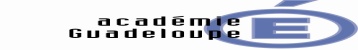                                           PLAN DE FORMATION  ECONOMIE-GESTION : CLASSE DE SECONDE PROFESSIONNELLE                                          PLAN DE FORMATION  ECONOMIE-GESTION : CLASSE DE SECONDE PROFESSIONNELLE                                          PLAN DE FORMATION  ECONOMIE-GESTION : CLASSE DE SECONDE PROFESSIONNELLE                                          PLAN DE FORMATION  ECONOMIE-GESTION : CLASSE DE SECONDE PROFESSIONNELLE                                          PLAN DE FORMATION  ECONOMIE-GESTION : CLASSE DE SECONDE PROFESSIONNELLE                                          PLAN DE FORMATION  ECONOMIE-GESTION : CLASSE DE SECONDE PROFESSIONNELLE                                          PLAN DE FORMATION  ECONOMIE-GESTION : CLASSE DE SECONDE PROFESSIONNELLE                                          PLAN DE FORMATION  ECONOMIE-GESTION : CLASSE DE SECONDE PROFESSIONNELLEAXE 1 : LE CONTEXTE PROFESSIONNELAXE 1 : LE CONTEXTE PROFESSIONNELAXE 1 : LE CONTEXTE PROFESSIONNELAXE 1 : LE CONTEXTE PROFESSIONNELAXE 1 : LE CONTEXTE PROFESSIONNELAXE 1 : LE CONTEXTE PROFESSIONNELAXE 1 : LE CONTEXTE PROFESSIONNELAXE 1 : LE CONTEXTE PROFESSIONNELAXE 1 : LE CONTEXTE PROFESSIONNELPériodeThèmeThèmeAxes de réflexionChamps de connaissancesCompétencesVérification des acquisVérification des acquisPréparation à l’épreuveDéc1- 3LES DOMAINES  D’ACTIVITES DES ORGANISATIONS1- 3LES DOMAINES  D’ACTIVITES DES ORGANISATIONSL’activité principale et les activités secondaires d’une organisationL’activité principale d’une organisationLes activités secondaires d’une organisationLes services complémentairesC 1.3.1 DEGAGER l’activité principale et les              activités secondairesC 1.3.2 IDENTIFIER les services              complémentaires ou associés et les               raisons de leur existenceDéc1- 3LES DOMAINES  D’ACTIVITES DES ORGANISATIONS1- 3LES DOMAINES  D’ACTIVITES DES ORGANISATIONSLa finalité et les objectifs des organisationsLe secteur professionnel et sa place dans l’économieC 1.3.3 MESURER l’importance du secteur              professionnel dans l’économieFiche de présentation de l’entreprise lors de la PFMP et  pour exploitation des cours futurs.Fiche de présentation de l’entreprise lors de la PFMP et  pour exploitation des cours futurs.JanPFMP N°1 : 3 SEMAINESPFMP N°1 : 3 SEMAINESPFMP N°1 : 3 SEMAINESPFMP N°1 : 3 SEMAINESPFMP N°1 : 3 SEMAINESPFMP N°1 : 3 SEMAINESPFMP N°1 : 3 SEMAINESPFMP N°1 : 3 SEMAINESFév1- 4L’ENVIRONNEMENT ECONOMIQUE JURIDIQUE ET INSTITUTIONNEL1- 4L’ENVIRONNEMENT ECONOMIQUE JURIDIQUE ET INSTITUTIONNELL’environnement économiqueNotions de marché d’offre et de demandeLes secteurs institutionnelsC 1.4.1 CARACTERISER le marché de              l’entreprise et  DEFINIR l’offre et la              demandeC 1.4.2  IDENTIFIER les différents secteurs               institutionnels et leur rôle dans               l’environnement économiqueExploitation des fichesExploitation des fichesMars1- 4L’ENVIRONNEMENT ECONOMIQUE JURIDIQUE ET INSTITUTIONNEL1- 4L’ENVIRONNEMENT ECONOMIQUE JURIDIQUE ET INSTITUTIONNELL’environnement juridiqueLes sources du droit : constitution, loi, ordonnance, décrets, arrêtés, jurisprudence, coutumesLes sources du droit européen et international : droit communautaire, directives européennes, traités et accords internationauxLe contrat La formation du contratLes obligations contractuellesLa responsabilitéC 1.4.3  IDENTIFIER et HIERARCHISER les              différentes sources de droitC 1.4.4  DEFINIR la notion de contrat et              CARACTERISER les différents contratsC 1.4.5  SITUER la notion de responsabilité               dans un contexte citoyen et dans un               contexte professionnelAnalyse d’un contratEVALUATIONAnalyse d’un contratEVALUATIONMars1- 4L’ENVIRONNEMENT ECONOMIQUE JURIDIQUE ET INSTITUTIONNEL1- 4L’ENVIRONNEMENT ECONOMIQUE JURIDIQUE ET INSTITUTIONNELL’environnement institutionnelLes chambres consulairesLes organisations professionnelles patronales et syndicalesL’inspection du travailL’Etat et les collectivités territorialesC 1.4.6  METTRE en évidence le rôle des              principaux partenaires institutionnels en              lien avec les organisationsSujet d’examen N° 1                                              PLAN DE FORMATION  ECONOMIE- GESTION : CLASSE DE SECONDE  PROFESSIONNELLE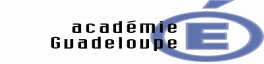                                               PLAN DE FORMATION  ECONOMIE- GESTION : CLASSE DE SECONDE  PROFESSIONNELLE                                              PLAN DE FORMATION  ECONOMIE- GESTION : CLASSE DE SECONDE  PROFESSIONNELLE                                              PLAN DE FORMATION  ECONOMIE- GESTION : CLASSE DE SECONDE  PROFESSIONNELLE                                              PLAN DE FORMATION  ECONOMIE- GESTION : CLASSE DE SECONDE  PROFESSIONNELLE                                              PLAN DE FORMATION  ECONOMIE- GESTION : CLASSE DE SECONDE  PROFESSIONNELLE                                              PLAN DE FORMATION  ECONOMIE- GESTION : CLASSE DE SECONDE  PROFESSIONNELLE                                              PLAN DE FORMATION  ECONOMIE- GESTION : CLASSE DE SECONDE  PROFESSIONNELLE                                              PLAN DE FORMATION  ECONOMIE- GESTION : CLASSE DE SECONDE  PROFESSIONNELLEAXE 2 : L’INSERTION DANS L’ORGANISATIONAXE 2 : L’INSERTION DANS L’ORGANISATIONAXE 2 : L’INSERTION DANS L’ORGANISATIONAXE 2 : L’INSERTION DANS L’ORGANISATIONAXE 2 : L’INSERTION DANS L’ORGANISATIONAXE 2 : L’INSERTION DANS L’ORGANISATIONAXE 2 : L’INSERTION DANS L’ORGANISATIONAXE 2 : L’INSERTION DANS L’ORGANISATIONAXE 2 : L’INSERTION DANS L’ORGANISATIONPériodeThèmeAxes de réflexionAxes de réflexionChamps de connaissancesCompétencesCompétencesVérification des acquisPréparation à l’épreuveAvril2 - 1 LA RECHERCHE D’EMPLOILe marché du travailLe marché du travailLa population activeLes caractéristiques du marché du travail C 2.1.1 DEFINIR et ANALYSER Les différents              indicateurs du marché du travailC 2.1.1 DEFINIR et ANALYSER Les différents              indicateurs du marché du travailAvril2 - 1 LA RECHERCHE D’EMPLOILa recherche de compétencesLa recherche de compétencesLe profil de posteC 2.1.2  ANALYSER des profils de postes              DEGAGER les compétences et              qualités attenduesC 2.1.2  ANALYSER des profils de postes              DEGAGER les compétences et              qualités attenduesMai2 - 1 LA RECHERCHE D’EMPLOILa recherche et la sélection d’un emploiLa recherche et la sélection d’un emploiLes canaux de communication et les organismes spécifiques au marché de l’emploi, en France et en EuropeL’offre d’emploi  adaptée au secteur professionnelLes démarches en matière de recherche et d’emploiC 2.1.3 MAITRISER les démarches de              recherche d’emploiC 2.1.4 ANALYSER puis SELECTIONNER              des offres d’emploiC 2.1.5 IDENTIFIER la législation en vigueurC 2.1.3 MAITRISER les démarches de              recherche d’emploiC 2.1.4 ANALYSER puis SELECTIONNER              des offres d’emploiC 2.1.5 IDENTIFIER la législation en vigueurAnalyse d’une offre d’emploiMai2 - 1 LA RECHERCHE D’EMPLOILa communication écrite et orale relative à la recherche d’emploiLa communication écrite et orale relative à la recherche d’emploiLa lettre de motivationLe curriculum vitaeLa communication téléphoniqueC 2.1.6 REDIGER et ADAPTER la lettre de              motivation et le curriculum vitae en              fonction de l’emploi postuléC 2.1.6 REDIGER et ADAPTER la lettre de              motivation et le curriculum vitae en              fonction de l’emploi postuléEtablissement du C.VJuinPFMP N°2 : 3 SEMAINESPFMP N°2 : 3 SEMAINESPFMP N°2 : 3 SEMAINESPFMP N°2 : 3 SEMAINESPFMP N°2 : 3 SEMAINESPFMP N°2 : 3 SEMAINESPFMP N°2 : 3 SEMAINESPFMP N°2 : 3 SEMAINES                                                                   PLAN DE FORMATION  ECONOMIE- GESTION : CLASSE DE PREMIERE PROFESSIONNELLE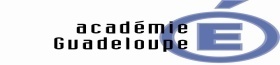                                                                    PLAN DE FORMATION  ECONOMIE- GESTION : CLASSE DE PREMIERE PROFESSIONNELLE                                                                   PLAN DE FORMATION  ECONOMIE- GESTION : CLASSE DE PREMIERE PROFESSIONNELLE                                                                   PLAN DE FORMATION  ECONOMIE- GESTION : CLASSE DE PREMIERE PROFESSIONNELLE                                                                   PLAN DE FORMATION  ECONOMIE- GESTION : CLASSE DE PREMIERE PROFESSIONNELLE                                                                   PLAN DE FORMATION  ECONOMIE- GESTION : CLASSE DE PREMIERE PROFESSIONNELLE                                                                   PLAN DE FORMATION  ECONOMIE- GESTION : CLASSE DE PREMIERE PROFESSIONNELLEAXE 2 : INSERTION DANS L’ORGANISATIONAXE 2 : INSERTION DANS L’ORGANISATIONAXE 2 : INSERTION DANS L’ORGANISATIONAXE 2 : INSERTION DANS L’ORGANISATIONAXE 2 : INSERTION DANS L’ORGANISATIONAXE 2 : INSERTION DANS L’ORGANISATIONAXE 2 : INSERTION DANS L’ORGANISATIONPériodeThèmeAxes de réflexionChamps de connaissancesCompétencesVérification des acquisPréparation à l’épreuveSep2 -2L’EMBAUCHE ET LA REMUNERATIONLa sélection du salariéL’entretien d’embaucheLes tests de sélectionC 2.2.1 MAITRISER la technique de l’entretien             d’embaucheTest de positionnementSep2 -2L’EMBAUCHE ET LA REMUNERATIONLa conclusion du contrat de travailLes différents types de contrat de travail en vigueurLe contrat de travail : son utilisation, ses caractéristiques, les droits et obligations des partiesLes éléments de la rémunérationC 2.2.2 DEFINIR et CARACTERISER les              principaux contrats de travail C 2.2.3 ANALYSER le contenu d’un contrat de              travail des droits et obligationsC 2.2.4 DEGAGER les éléments constitutifs de              la rémunérationAnalyse documentaireOct2 -2L’EMBAUCHE ET LA REMUNERATIONLes formalités administrativesLes principales formalités liées à l’embauche : déclarations obligatoires, visite médicale, inscription au registre du personnel, déclaration unique d’embaucheC 2.2.5 REPERER les différentes formalités et              leurs enjeuxEVALUATIONDéveloppement structuré sur les formalités d’embaucheOct2 – 3LA STRUCTURE  DEL’ORGANISATIONLes grandes fonctions, les différents servicesLes fonctions et services de l’organisationC 2.3.1 DIFFERNTIER les grandes fonctions             et les principaux servicesOct2 – 3LA STRUCTURE  DEL’ORGANISATIONL’organigramme de structure et la place du poste de travail au sein de l’organisationLa structure de l’organisationC 2.3.2 SE SITUER dans l’organigramme et              REPERER les liens avec les autres              servicesEVALUATIONFiche de travail avant PFMP pour exploitation des cours futurs.NovPFMP N° 3 : 4 SEMAINESPFMP N° 3 : 4 SEMAINESPFMP N° 3 : 4 SEMAINESPFMP N° 3 : 4 SEMAINESPFMP N° 3 : 4 SEMAINESPFMP N° 3 : 4 SEMAINES                                                  PLAN DE FORMATION  ECONOMIE- GESTION : CLASSE DE PREMIERE PROFESSIONNELLE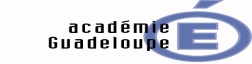                                                   PLAN DE FORMATION  ECONOMIE- GESTION : CLASSE DE PREMIERE PROFESSIONNELLE                                                  PLAN DE FORMATION  ECONOMIE- GESTION : CLASSE DE PREMIERE PROFESSIONNELLE                                                  PLAN DE FORMATION  ECONOMIE- GESTION : CLASSE DE PREMIERE PROFESSIONNELLE                                                  PLAN DE FORMATION  ECONOMIE- GESTION : CLASSE DE PREMIERE PROFESSIONNELLE                                                  PLAN DE FORMATION  ECONOMIE- GESTION : CLASSE DE PREMIERE PROFESSIONNELLE                                                  PLAN DE FORMATION  ECONOMIE- GESTION : CLASSE DE PREMIERE PROFESSIONNELLE                                                  PLAN DE FORMATION  ECONOMIE- GESTION : CLASSE DE PREMIERE PROFESSIONNELLEAXE 2 : L’INSERTION DANS L’ORGANISATIONAXE 2 : L’INSERTION DANS L’ORGANISATIONAXE 2 : L’INSERTION DANS L’ORGANISATIONAXE 2 : L’INSERTION DANS L’ORGANISATIONAXE 2 : L’INSERTION DANS L’ORGANISATIONAXE 2 : L’INSERTION DANS L’ORGANISATIONAXE 2 : L’INSERTION DANS L’ORGANISATIONAXE 2 : L’INSERTION DANS L’ORGANISATIONPériodeThèmeAxes de réflexionChamps de connaissancesCompétencesCompétencesVérification des acquisPréparation à l’épreuveDéc2 – 4LES REGLES DE VIE AU SEIN DE L’ENTRPRISELa communication au sein de l’entrepriseLa communication au sein de l’entrepriseLes enjeux de la communication interneLa liberté d’expression et ses limitesC 2.4.1 COMMUNIQUER  efficacement au              sein de l’organisationC 2.4.2 REPERER et ANALYSER la diversité             des situations de communication, en             IDENTIFIER leurs ressorts communs              et les spécificitésC 2.4.1 COMMUNIQUER  efficacement au              sein de l’organisationC 2.4.2 REPERER et ANALYSER la diversité             des situations de communication, en             IDENTIFIER leurs ressorts communs              et les spécificitésJan2 – 4LES REGLES DE VIE AU SEIN DE L’ENTRPRISELe règlement intérieur et le pouvoir disciplinaire du chef d’entrepriseLe secteur professionnel et sa place dans l’économie C 2.4.3 DEFINIR les objectifs du règlement               IntérieurC 2.4.4 IDENTIFIER les droits et obligations              du salariéC 2.4.5 REPERER l’échelle de sanctions en               cas de non respect du règlementC 2.4.6 MESURER le pouvoir disciplinaire du              chef d’entreprise l’économieC 2.4.3 DEFINIR les objectifs du règlement               IntérieurC 2.4.4 IDENTIFIER les droits et obligations              du salariéC 2.4.5 REPERER l’échelle de sanctions en               cas de non respect du règlementC 2.4.6 MESURER le pouvoir disciplinaire du              chef d’entreprise l’économieSujet d’examen N° 2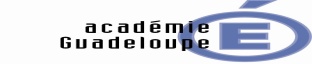 PLAN DE FORMATION  ECONOMIE- GESTION : CLASSE DE PREMIERE PROFESSIONNELLEPLAN DE FORMATION  ECONOMIE- GESTION : CLASSE DE PREMIERE PROFESSIONNELLEPLAN DE FORMATION  ECONOMIE- GESTION : CLASSE DE PREMIERE PROFESSIONNELLEPLAN DE FORMATION  ECONOMIE- GESTION : CLASSE DE PREMIERE PROFESSIONNELLEPLAN DE FORMATION  ECONOMIE- GESTION : CLASSE DE PREMIERE PROFESSIONNELLEPLAN DE FORMATION  ECONOMIE- GESTION : CLASSE DE PREMIERE PROFESSIONNELLEPLAN DE FORMATION  ECONOMIE- GESTION : CLASSE DE PREMIERE PROFESSIONNELLEPLAN DE FORMATION  ECONOMIE- GESTION : CLASSE DE PREMIERE PROFESSIONNELLEAXE  3 : L’ORGANISATION DE L’ACTIVITEAXE  3 : L’ORGANISATION DE L’ACTIVITEAXE  3 : L’ORGANISATION DE L’ACTIVITEAXE  3 : L’ORGANISATION DE L’ACTIVITEAXE  3 : L’ORGANISATION DE L’ACTIVITEAXE  3 : L’ORGANISATION DE L’ACTIVITEAXE  3 : L’ORGANISATION DE L’ACTIVITEAXE  3 : L’ORGANISATION DE L’ACTIVITEPériodeThèmeAxes de réflexionChamps de connaissancesChamps de connaissancesCompétencesVérification des acquisPréparation à l’épreuveJan3 – 1L’ORGANISATION  DE L’ACTIVITELes marchés de l’entrepriseLes couples produits/marchés de l’entrepriseLa concurrenceLe positionnementLes couples produits/marchés de l’entrepriseLa concurrenceLe positionnementC 3.1.1 DEFINIR le positionnementExploitation des fichesJan3 – 1L’ORGANISATION  DE L’ACTIVITELa politique commercialeLa politique commerciale : politique de produit, de prix, de distribution, de communication La politique commerciale : politique de produit, de prix, de distribution, de communication C 3.1.2  CARACTERISER la politique               commercialeEVALUATIONFév3 – 2L’ORGANISATION ET LA PRODUCTION  DU TRAVAILLe processus de production et l’organisation du travailLe processus de production de biens ou de servicesLes modes de production industrielleLa production de servicesLes différents modes d’organisation du travailLe processus de production de biens ou de servicesLes modes de production industrielleLa production de servicesLes différents modes d’organisation du travailC 3.2.1 REPERER les étapes du processus             de  productionC 3.2.2 REPERER les différents modes de              production             DEGAGER les principales             caractéristiquesC 3.2.3 ANALYSER l’incidence des modes             de production sur l’organisation du             travailDéveloppement structuréFév3 – 2L’ORGANISATION ET LA PRODUCTION  DU TRAVAILLes facteurs de production et leur combinaisonLes facteurs de production (facteur humain et technique)La productivité – rendementL’investissementLa formation et la qualificationLes facteurs de production (facteur humain et technique)La productivité – rendementL’investissementLa formation et la qualificationC 3.2.4  IDENTIFIER les facteurs de                 productionC 3.2.5 MESURER les incidences de la              combinaison de ces facteurs sur la              productivitéEVALUATIONFiche de travail avant PFMP pour exploitation des cours futurs.MarsPFMP N° 4 : 4 SEMAINESPFMP N° 4 : 4 SEMAINESPFMP N° 4 : 4 SEMAINESPFMP N° 4 : 4 SEMAINESPFMP N° 4 : 4 SEMAINESPFMP N° 4 : 4 SEMAINESPFMP N° 4 : 4 SEMAINES                                                                  PLAN DE FORMATION  ECONOMIE- GESTION : CLASSE DE PREMIERE PROFESSIONNELLE                                                                  PLAN DE FORMATION  ECONOMIE- GESTION : CLASSE DE PREMIERE PROFESSIONNELLE                                                                  PLAN DE FORMATION  ECONOMIE- GESTION : CLASSE DE PREMIERE PROFESSIONNELLE                                                                  PLAN DE FORMATION  ECONOMIE- GESTION : CLASSE DE PREMIERE PROFESSIONNELLE                                                                  PLAN DE FORMATION  ECONOMIE- GESTION : CLASSE DE PREMIERE PROFESSIONNELLE                                                                  PLAN DE FORMATION  ECONOMIE- GESTION : CLASSE DE PREMIERE PROFESSIONNELLE                                                                  PLAN DE FORMATION  ECONOMIE- GESTION : CLASSE DE PREMIERE PROFESSIONNELLEAXE 3 : L’ORGANISATION DE L’  ACTIVITEAXE 3 : L’ORGANISATION DE L’  ACTIVITEAXE 3 : L’ORGANISATION DE L’  ACTIVITEAXE 3 : L’ORGANISATION DE L’  ACTIVITEAXE 3 : L’ORGANISATION DE L’  ACTIVITEAXE 3 : L’ORGANISATION DE L’  ACTIVITEAXE 3 : L’ORGANISATION DE L’  ACTIVITEPériodeThèmeAxes de réflexionChamps de connaissancesCompétencesVérification des acquisPréparation à l’épreuveAvril3 – 2L’ORGANISATION ET LA PRODUCTION  DU TRAVAILL’approvisionnement, le stockage, la gestion des stocksL’approvisionnement : niveau de stock, périodicité, réapprovisionnement, coût du stockageLa recherche et la sélection des fournisseursC 3.2.6 CARACTERISER les différentes              politiques d’approvisionnement et de              stockage Avril3 – 2L’ORGANISATION ET LA PRODUCTION  DU TRAVAILLa démarche qualitéLa qualité totale : de la conception d’un produit au service après-venteNormes, chartes qualitéLa démarche qualité et ses enjeuxC 3.2.7  DEFINIR la notion de qualité et en               DEGAGER les enjeuxC 3.2.8 PRESENTER la démarche de qualité             totaleAvril3 – 2L’ORGANISATION ET LA PRODUCTION  DU TRAVAILL’aménagement du temps de travailLa durée du travailLes repos, les congésLa flexibilité du temps de travailC 3.2.9  ANALYSER les principales modalités              d’aménagement du temps de travail              VERIFIER le respect de la législationC 3.2.10 DEGAGER les avantages et les                inconvénients de l’aménagement du                temps de travailExploitation des fichesAvril3 – 2L’ORGANISATION ET LA PRODUCTION  DU TRAVAILLa rémunération des salariésLa rémunération du travailC 3.2.11 VERIFIER que la rémunération du                salarié est conforme à la législation                et à sa situationEVALUATIONAvril3 – 2L’ORGANISATION ET LA PRODUCTION  DU TRAVAILLa représentation des salariésLes délégués du personnel, le comité d’entrepriseLa représentation syndicaleC 3.2.12 REPERER les instances                représentatifs du personnel                   DEGAGER leurs principales               attributionsSujet d’examen N° 3                                                                   PLAN DE FORMATION  ECONOMIE- GESTION : CLASSE DE PREMIERE  PROFESSIONNELLE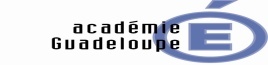                                                                    PLAN DE FORMATION  ECONOMIE- GESTION : CLASSE DE PREMIERE  PROFESSIONNELLE                                                                   PLAN DE FORMATION  ECONOMIE- GESTION : CLASSE DE PREMIERE  PROFESSIONNELLE                                                                   PLAN DE FORMATION  ECONOMIE- GESTION : CLASSE DE PREMIERE  PROFESSIONNELLE                                                                   PLAN DE FORMATION  ECONOMIE- GESTION : CLASSE DE PREMIERE  PROFESSIONNELLE                                                                   PLAN DE FORMATION  ECONOMIE- GESTION : CLASSE DE PREMIERE  PROFESSIONNELLE                                                                   PLAN DE FORMATION  ECONOMIE- GESTION : CLASSE DE PREMIERE  PROFESSIONNELLEAXE 3 : L’ORGANISATION DE L’ACTIVITEAXE 3 : L’ORGANISATION DE L’ACTIVITEAXE 3 : L’ORGANISATION DE L’ACTIVITEAXE 3 : L’ORGANISATION DE L’ACTIVITEAXE 3 : L’ORGANISATION DE L’ACTIVITEAXE 3 : L’ORGANISATION DE L’ACTIVITEAXE 3 : L’ORGANISATION DE L’ACTIVITEPériodeThèmeAxes de réflexionChamps de connaissancesCompétencesVérification des acquisPréparation à l’épreuveMai 3 – 3LA GESTION DES RESSOURCES HUMAINESLa gestion des ressources humainesLes missions du service des ressources humainesC 3.3.1 DEGAGER  l’intérêt et les enjeux              de la gestion des ressources              humainesMai 3 – 3LA GESTION DES RESSOURCES HUMAINESL’entretien individuelL’entretien individuel d’évaluationC 3.3.2 MESURER l’intérêt  et l’importance              De l’entretien individuelMai 3 – 3LA GESTION DES RESSOURCES HUMAINESLa formationLe plan de formation de l’organisationLes congés de formationLe droit à la formationLe bilan de compétencesC 3.3.3 IDENTIFIER les possibilités de               formation et leurs enjeux pour le              salarié et pour l’organisationC 3.3.4 REPERER les droits et obligations               de  l’employeur et du salarié en              matière de formationEVALUATIONDéveloppement structuréMai 3 – 3LA GESTION DES RESSOURCES HUMAINESLa motivationLes moyens et les enjeux de la motivationC 3.3.5 CARACTERISER  les différents             moyens pour motiver le salariéMai 3 – 3LA GESTION DES RESSOURCES HUMAINESLa gestion des conflitsLes conflits individuels et collectifsLes modes de résolutions des conflitsC 3.3.6 REPERER les principaux types de             conflits et leu résolutionFiche de travail avant PFMP pour exploitation des cours futurs.                                                            PLAN DE FORMATION  ECONOMIE- GESTION : CLASSE DE TERMINALE  PROFESSIONNELLE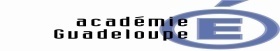                                                             PLAN DE FORMATION  ECONOMIE- GESTION : CLASSE DE TERMINALE  PROFESSIONNELLE                                                            PLAN DE FORMATION  ECONOMIE- GESTION : CLASSE DE TERMINALE  PROFESSIONNELLE                                                            PLAN DE FORMATION  ECONOMIE- GESTION : CLASSE DE TERMINALE  PROFESSIONNELLE                                                            PLAN DE FORMATION  ECONOMIE- GESTION : CLASSE DE TERMINALE  PROFESSIONNELLE                                                            PLAN DE FORMATION  ECONOMIE- GESTION : CLASSE DE TERMINALE  PROFESSIONNELLE                                                            PLAN DE FORMATION  ECONOMIE- GESTION : CLASSE DE TERMINALE  PROFESSIONNELLE                                                            PLAN DE FORMATION  ECONOMIE- GESTION : CLASSE DE TERMINALE  PROFESSIONNELLEAXE 4 : VIE DE L’ORGANISATIONAXE 4 : VIE DE L’ORGANISATIONAXE 4 : VIE DE L’ORGANISATIONAXE 4 : VIE DE L’ORGANISATIONAXE 4 : VIE DE L’ORGANISATIONAXE 4 : VIE DE L’ORGANISATIONAXE 4 : VIE DE L’ORGANISATIONAXE 4 : VIE DE L’ORGANISATIONPériodeThèmeAxes de réflexionChamps de connaissancesCompétencesCompétencesVérification des acquisPréparation à l’épreuveSept PFMP N° 5 : 4 SEMAINESPFMP N° 5 : 4 SEMAINESPFMP N° 5 : 4 SEMAINESPFMP N° 5 : 4 SEMAINESPFMP N° 5 : 4 SEMAINESPFMP N° 5 : 4 SEMAINESPFMP N° 5 : 4 SEMAINESOct4 – 1L’ORGANISATION CREATRICE DERICHESSESLes coûts, le prix de venteLes coûts d’achat, de production, de revientLa marge de l’entreprise, le prix de venteC 4.1.1 IDENTIFIER  les coûts et le prix de              venteC 4.1.1 IDENTIFIER  les coûts et le prix de              venteTest de positionnementNov4 – 1L’ORGANISATION CREATRICE DERICHESSESLe résultatLe chiffre d’affaires et le résultatC 4.1.2 APPREHENDER  la notion de résultat C 4.1.2 APPREHENDER  la notion de résultat Nov4 – 1L’ORGANISATION CREATRICE DERICHESSESLa création de richessesLa valeur ajoutée et sa répartitionC 4.1.3 APPREHENDER  la notion de valeur              ajoutéeC 4.1.3 APPREHENDER  la notion de valeur              ajoutéeDéc4 – 1L’ORGANISATION CREATRICE DERICHESSESLa croissance de l’entrepriseLa croissance de l’organisation C 4.1.4 REPERER les opportunités de              croissance de l’organisationC 4.1.4 REPERER les opportunités de              croissance de l’organisationEVALUATIONFiche de travail avant PFMP pour exploitation des cours futurs.JanPFMP N° 6 : 4 SEMAINESPFMP N° 6 : 4 SEMAINESPFMP N° 6 : 4 SEMAINESPFMP N° 6 : 4 SEMAINESPFMP N° 6 : 4 SEMAINESPFMP N° 6 : 4 SEMAINESPFMP N° 6 : 4 SEMAINESFév4 – 2LES RELATIONS AVEC LES  PARTENAIRESLes différents partenaires et les relations avec les partenairesLes clients/usagers, les fournisseursLes organismes financiers, les assurancesLes opérations réalisées avec les partenairesLes documents administratifs, commerciaux, de gestionLes différentes modalités de financementLa communication avec les partenairesLes enjeux de la communication avec les partenairesC 4.2.1 IDENTIFIER  les différents partenairesC 4.2.3 REPERER les opérations réalisées              CARACTERISER les documents              échangésC 4.2.4 PRODUIRE certains documents              inhérents à la professionC 4.2.5 COMMUNIQUER efficacement avec               ses partenairesC 4.2.1 IDENTIFIER  les différents partenairesC 4.2.3 REPERER les opérations réalisées              CARACTERISER les documents              échangésC 4.2.4 PRODUIRE certains documents              inhérents à la professionC 4.2.5 COMMUNIQUER efficacement avec               ses partenairesExploitation des fichesEtablissementet/ ou vérification  de documents commerciauxFév4 – 2LES RELATIONS AVEC LES  PARTENAIRESL’imposition de l’activité de l’entrepriseLe mécanisme de la TVAL’imposition des bénéficesC 4.2.2  IDENTIFIER les relations de               l’entreprise avec l’administration                fiscale C 4.2.2  IDENTIFIER les relations de               l’entreprise avec l’administration                fiscale Sujet d’examen N° 4		  PLAN DE FORMATION  ECONOMIE- GESTION : CLASSE DE TERMINALE PROFESSIONNELLE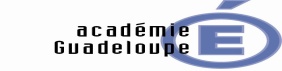 		  PLAN DE FORMATION  ECONOMIE- GESTION : CLASSE DE TERMINALE PROFESSIONNELLE		  PLAN DE FORMATION  ECONOMIE- GESTION : CLASSE DE TERMINALE PROFESSIONNELLE		  PLAN DE FORMATION  ECONOMIE- GESTION : CLASSE DE TERMINALE PROFESSIONNELLE		  PLAN DE FORMATION  ECONOMIE- GESTION : CLASSE DE TERMINALE PROFESSIONNELLE		  PLAN DE FORMATION  ECONOMIE- GESTION : CLASSE DE TERMINALE PROFESSIONNELLE		  PLAN DE FORMATION  ECONOMIE- GESTION : CLASSE DE TERMINALE PROFESSIONNELLE		  PLAN DE FORMATION  ECONOMIE- GESTION : CLASSE DE TERMINALE PROFESSIONNELLEAXE 4 : LA VIE DE L’ORGANISATIONAXE 4 : LA VIE DE L’ORGANISATIONAXE 4 : LA VIE DE L’ORGANISATIONAXE 4 : LA VIE DE L’ORGANISATIONAXE 4 : LA VIE DE L’ORGANISATIONAXE 4 : LA VIE DE L’ORGANISATIONAXE 4 : LA VIE DE L’ORGANISATIONAXE 4 : LA VIE DE L’ORGANISATIONPériodeThèmeAxes de réflexionChamps de connaissancesCompétencesVérification des acquisVérification des acquisPréparation à l’épreuveMars4 - 3 LA CREATION ET LA REPRISE  D’ENTREPRISELe projet d’entreprendreLe projet de création ou de repriseLa propriété industrielle et propriété intellectuelleC 4.3.1 CARACTERISER l’esprit               d’entreprendreC 4.3.2 IDENTIFIER les différentes phases de              concrétisation du projetC 4.3.3 REPERER les enjeux des propriétés              industrielles et intellectuellesC 4.3.4 DEGAGER les démarches qui              s’imposent en termes de              confidentialité, de respect et de              protection de la propriétéMars4 - 3 LA CREATION ET LA REPRISE  D’ENTREPRISELa faisabilité du projet d’entreprendreLa connaissance du marchéLes éléments prévisionnels du projetLes aides et incitations à la création d’entrepriseLe positionnement sur le marchéC 4.3.5 ANALYSER des informations              nécessaires à la faisabilité du projetC 4.3.6 DEFINIR la notion de positionnement              et de stratégie commercialeDéveloppement structuréMars4 - 3 LA CREATION ET LA REPRISE  D’ENTREPRISELa réalisation du projet d’entreprendreLes formes juridiques  et leurs caractéristiquesLes formalités de création C 4.3.7 REPERER les caractéristiques des              formes juridiquesC 4.3.8 REPERER les différentes démarches              ObligatoiresAnalyse documentaire                                                             PLAN DE FORMATION  ECONOMIE- GESTION : CLASSE DE TERMINALE  PROFESSIONNELLE                 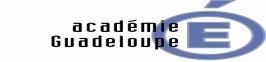                                                              PLAN DE FORMATION  ECONOMIE- GESTION : CLASSE DE TERMINALE  PROFESSIONNELLE                                                                              PLAN DE FORMATION  ECONOMIE- GESTION : CLASSE DE TERMINALE  PROFESSIONNELLE                                                                              PLAN DE FORMATION  ECONOMIE- GESTION : CLASSE DE TERMINALE  PROFESSIONNELLE                                                                              PLAN DE FORMATION  ECONOMIE- GESTION : CLASSE DE TERMINALE  PROFESSIONNELLE                                                                              PLAN DE FORMATION  ECONOMIE- GESTION : CLASSE DE TERMINALE  PROFESSIONNELLE                                                                              PLAN DE FORMATION  ECONOMIE- GESTION : CLASSE DE TERMINALE  PROFESSIONNELLE                 AXE 5 : LES MUTATIONS ET LEURS INCIDENCESAXE 5 : LES MUTATIONS ET LEURS INCIDENCESAXE 5 : LES MUTATIONS ET LEURS INCIDENCESAXE 5 : LES MUTATIONS ET LEURS INCIDENCESAXE 5 : LES MUTATIONS ET LEURS INCIDENCESAXE 5 : LES MUTATIONS ET LEURS INCIDENCESAXE 5 : LES MUTATIONS ET LEURS INCIDENCESPériodeThèmeAxes de réflexionChamps de connaissancesCompétencesVérification des acquisPréparation à l’épreuveAvril5 – 1LES MUTATIONS DE  L’ENVIRONNEMENTL’évolution du marchéLe contexte économique : les indicateurs de mesure, la croissanceL’Union européenneLa mondialisationC 5.1.1 ANALYSER le contexte économique                DEGAGER son incidence sur              l’organisationC 5.1.2 APPRECIER les opportunités et              contraintes inhérentes à la              mondialisation              MESURER les incidences de la              mondialisationAvril5 – 1LES MUTATIONS DE  L’ENVIRONNEMENTLe développement durableL’organisation, actrice du développement durableLes politiques de développement durable et leurs enjeuxC 5.1.3  IDENTIFIER les enjeux du              développement durableC 5.1.4 REPERER les actions pour inscrire              l’organisation dans une politique              globale de développement durableEVALUATIONAvril5  - 2LES MUTATIONS DEL’ORGANISATIONLes mutations structurellesLes mutations structurelles et leurs incidencesC 5.2.1 ANALYSER les conséquences des              mutations structurelles de              l’organisationSujet d’examen N° 5Avril5  - 2LES MUTATIONS DEL’ORGANISATIONL’organisation en difficultéLes situations de défaillance de l’organisationC 5.2.2  REPERER les différentes situations              de défaillance et les procédures              adaptéesAvril5  - 2LES MUTATIONS DEL’ORGANISATIONLa gestion prévisionnelle des emplois et des plans sociauxLa gestion prévisionnelle des emplois et des compétencesLe plan de sauvegarde de l’emploiC 5.2.3 ANALYSER des exemples de GPEC              et de plans de sauvegarde de l’emploi              DEGAGER les causes et les              incidencesMai5 -3LES MUTATIONS DE L’ORGANISATIONLa rupture du contrat de travailLa démissionLa rupture conventionnelleLe licenciement économique et pour motif personnel Les conseils de prud’hommeC 5.3.1 CARACTERISER les différents cas de              ruptureC 5.3.2 VERIFIER le respect des procéduresC 5.3.3 IDENTIFIER la fonction des juridictions              prud’homalesDéveloppement structuréMai5 -3LES MUTATIONS DE L’ORGANISATIONL’évolution de carrièreLes évolutions de carrièresC 5.3.4  ANALYSER les évolutions de carrièreEVALUATION